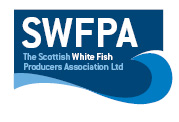 Creel PositionsCreel Position InfoBox 1  57,46.356 N          003,17.968 W57,46.917 N          003,11.328 W57,44.395 N          003,14.159 W57,44.622 N          003,18.616 WBox 2  57,50.761 N          003,19.833 W57,51.079 N          003,13.554 W57,49.763 N          003,15.202 W57,49.978 N          003,19.429 WBox 3 57,51.049 N          003,41.086 W57,50.683 N          003,33.683 W57,48.704 N          003,37.443 W57,47.290 N          003,44.895 W57,47.014 N          003,49.521 WBox 4 57,46.840 N         003,38.004 W57,46.325 N         003,32.806 W57,45.157 N         003,34.987 W57,45.609 N         003,38.640 WDate06/02/21Vessel Name & Reg NoWESTRO  INS 20Skipper NameEWAN THOMSONSkipper Email Addressewan@oceantiger.co.ukSkipper Mobile No07912787334